UNITED STATESSECURITIES AND EXCHANGE COMMISSIONWashington, D.C. 20549_______________________________________________________________________________________FORM 8-K_______________________________________________________________________________________CURRENT REPORTPursuant to Section 13 or 15(d) ofThe Securities Exchange Act of 1934Date of Report (Date of earliest event reported) July 22, 2021_______________________________________________________________________________________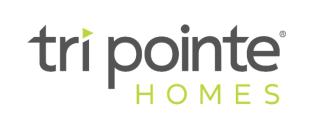 Tri Pointe Homes, Inc.(Exact name of registrant as specified in its charter)_______________________________________________________________________________________Check the appropriate box below if the Form 8-K filing is intended to simultaneously satisfy the filing obligation of the registrant under any of the following provisions:Written communications pursuant to Rule 425 under the Securities Act (17 CFR 230.425)Soliciting material pursuant to Rule 14a-12 under the Exchange Act (17 CFR 240.14a-12)Pre-commencement communications pursuant to Rule 14d-2(b) under the Exchange Act (17 CFR 240.14d-2(b))Pre-commencement communications pursuant to Rule 13e-4(c) under the Exchange Act (17 CFR 240.13e-4(c)) Securities registered pursuant to Section 12(b) of the Act:Indicate by check mark whether the registrant is an emerging growth company as defined in Rule 405 of the Securities Act of 1933 (§230.405 of this chapter) or Rule 12b-2 of the Securities Exchange Act of 1934 (§240.12b-2 of this chapter).Emerging growth company ☐If an emerging growth company, indicate by check mark if the registrant has elected not to use the extended transition period for complying with any new or revised financial accounting standards provided pursuant to Section 13(a) of the Exchange Act. ☐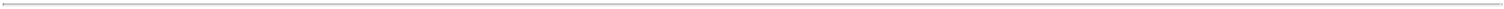 Item 2.02	Results of Operations and Financial ConditionOn July 22, 2021, Tri Pointe Homes, Inc., a Delaware corporation (the “Company”), announced in a press release its financial results for the quarter ended June 30, 2021. A copy of the Company’s press release announcing these financial results is attached as Exhibit 99.1 to this Current Report on Form 8-K.The information furnished pursuant to this Item 2.02, including the exhibits attached hereto, shall not be deemed to be filed for purposes of Section 18 of the Securities Exchange Act of 1934, as amended (“Exchange Act”), or otherwise subject to the liabilities of that section, nor shall it be incorporated by reference into any filings under the Securities Act of 1933, as amended, or the Exchange Act, except as expressly set forth in such filing. In addition, the press release furnished as an exhibit to this report includes “forward-looking statements” within the meaning of the Private Securities Litigation Reform Act of 1995.Item 9.01	Financial Statements and ExhibitsExhibits99.1Press Release dated July 22, 2021104Cover Page Interactive Data File, formatted in Inline XBRL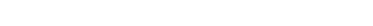 2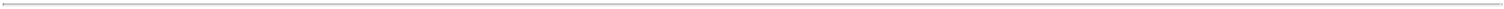 SIGNATURESPursuant to the requirements of the Securities Exchange Act of 1934, as amended, the registrant has duly caused this report to be signed on its behalf by the undersigned hereunto duly authorized.Tri Pointe Homes, Inc.Date: July 22, 2021	By:	/s/ Glenn J. Keeler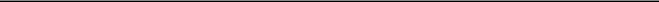 Glenn J. Keeler,Chief Financial Officer and Treasurer3Exhibit 99.1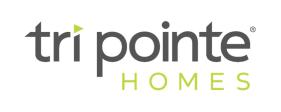 TRI POINTE HOMES, INC. REPORTS 2021 SECOND QUARTER RESULTS AND ANNOUNCES $250 MILLION INCREASE TO ITS STOCK REPURCHASE PROGRAM-Net New Home Orders up 22% Year-Over-Year--Backlog Units up 53% Year-Over-Year--Backlog Dollar Value up 50% Year-Over-Year--Homebuilding Gross Margin Percentage of 24.6%--Diluted Earnings Per Share of $1.00-INCLINE VILLAGE, Nev., July 22, 2021 / Tri Pointe Homes, Inc. (the “Company”) (NYSE:TPH) today announced results for the second quarter ended June 30, 2021. The Company also announced that its Board of Directors has authorized the repurchase of up to an additional $250 million of common stock under its existing stock repurchase program (“Repurchase Program”) and extended the term of the Repurchase Program through December 31, 2022, increasing the aggregate authorization under the Repurchase Program from $250 million to $500 million.“Tri Pointe Homes delivered another strong quarter of profitability in the second quarter of 2021, generating fully diluted earnings per share of $1.00, representing a 133% increase as compared to the second quarter of 2020,” said Tri Pointe Homes Chief Executive Officer Doug Bauer. “Our average sales price and homebuilding gross margin percentage came in above the high end of our stated guidance, as our teams did an excellent job executing on our business plan while navigating the supply chain issues that persist in our industry. In addition, we posted company records in a number of key metrics for a second quarter, including home sales revenue, pre-tax profit, and quarter-ending backlog value.”Mr. Bauer continued, “Order activity during the second quarter was robust as we averaged 4.7 sales per community per month, a 53% improvement over the second quarter of 2020. Demand trends remained elevated in all of our markets and at all of our price points, a sign that buyers remain motivated in a number of demographic segments in conjunction with the ongoing and widespread shortage of available housing supply. Similar to the first quarter, we intentionally constrained our sales releases to implement price increases and manage our backlog, a decision that proved to be a profitable one for our company, as homebuilding gross margin expanded 300 basis points year-over-year to 24.6% for the quarter.”Mr. Bauer concluded, “With a favorable industry outlook, a sizable backlog and a rapidly improving return profile, Tri Pointe Homes is poised to continue the strong operating momentum into the back half of 2021. Longer term, we believe we have an excellent opportunity to build on our recent success, thanks to the increasing scale we are realizing in many of our markets and the land investments we have made, which will lead to significant community count growth in 2022. Given these positives, we are extremely optimistic about the future of our company.”Results and Operational Data for Second Quarter 2021 and Comparisons to Second Quarter 2020Net income was $117.9 million, or $1.00 per diluted share, compared to $56.5 million, or $0.43 per diluted share.Home sales revenue of $1.0 billion compared to $766.9 million, an increase of 32%New home deliveries of 1,545 homes compared to 1,229 homes, an increase of 26%Average sales price of homes delivered of $653,000 compared to $624,000, an increase of 5%Homebuilding gross margin percentage of 24.6% compared to 21.6%, an increase of 300 basis pointsExcluding interest and impairments and lot option abandonments, adjusted homebuilding gross margin percentage was 27.7%*SG&A expense as a percentage of homes sales revenue of 9.6% compared to 10.8%, a decrease of 120 basis pointsNet new home orders of 1,622 compared to 1,332, an increase of 22%Page 1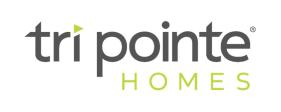 Active selling communities averaged 114.5 compared to 144.3, a decrease of 21%Net new home orders per average selling community were 14.2 orders (4.7 monthly) compared to 9.2 orders (3.1 monthly)Cancellation rate of 7% compared to 21%Backlog units at quarter end of 3,902 homes compared to 2,558, an increase of 53%Dollar value of backlog at quarter end of $2.5 billion compared to $1.7 billion, an increase of 50%Average sales price of homes in backlog at quarter end of $647,000 compared to $656,000, a decrease of 1%Ratios of debt-to-capital and net debt-to-net capital of 37.1% and 25.7%*, respectively, as of June 30, 2021Repurchased 3,666,676 shares of common stock at a weighted average price per share of $22.60 for an aggregate dollar amount of $82.9 million in the three months ended June 30, 2021Extended maximum amount of revolving credit facility from $600 million to $650 million and extended the maturity date of both the revolving credit facility and term loan facility to June 2026†Ended the second quarter of 2021 with total liquidity of $1.2 billion, including cash and cash equivalents of $556.5 million and $593.1 million of availability under the Company’s unsecured revolving credit facility*	See “Reconciliation of Non-GAAP Financial Measures”The maturity date for $30 million of loans under the Company’s term facility and $45 million of commitments under its revolving facility, respectively, were not extended and remain scheduled to mature on March 29, 2023.“At Tri Pointe, we understand that the housing market is constantly changing, and that in order to be successful, we must change along with it,” said Tri Pointe Homes President and Chief Operating Officer Tom Mitchell. “That is why we invest heavily in market research to keep our new home offerings fresh and maintain our premium lifestyle brand advantage. The same is true with how we leverage technology to improve our processes and reduce costs. Our results in the second quarter of 2021 are a testament to our ability to adapt and change in a market that has become increasingly difficult to navigate as a result of supply chain issues and labor and material shortages. We believe this is a competitive strength for our company, and one that will allow us to be successful as the housing market continues to evolve.”OutlookFor the third quarter of 2021, the Company anticipates delivering between 1,450 and 1,550 homes at an average sales price between $620,000 and $630,000. The Company expects its homebuilding gross margin percentage will be in the range of 23.5% to 24.5% for the third quarter of 2021 and anticipates its SG&A expense as a percentage of home sales revenue will be in the range of 9.5% to 10.0%. Lastly, the Company expects its effective tax rate for the third quarter of 2021 will be approximately 25.0%.For the full year, the Company expects to open approximately 70 new communities and end the year with between 120 and 130 active selling communities. In addition, the Company anticipates delivering between 6,000 and 6,300 homes at an average sales price between $625,000 and $635,000. The Company expects homebuilding gross margin percentage to be in the range of 23.5% to 24.5% for the full year and anticipates its SG&A expense as a percentage of home sales revenue will be in the range of 9.8% to 10.3%. Finally, the Company expects its effective tax rate for the full year to be approximately 25%.Page 2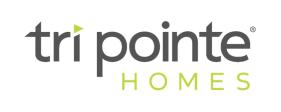 Stock Repurchase ProgramOn July 21, 2021, the Company’s Board of Directors approved the repurchase of up to an additional $250 million of Company common stock pursuant to its Repurchase Program and extended the term of the Repurchase Program through December 31, 2022. As of July 21, 2021, the Company had purchased an aggregate of 12,175,129 shares of common stock for approximately $243 million pursuant to the Repurchase Program. Under the Repurchase Program as amended, the Company may repurchase shares of its outstanding common stock with an aggregate value of up to $500 million through December 31, 2022. Purchases of common stock pursuant to the Repurchase Program may be made in open market transactions effected through a broker-dealer at prevailing market prices, in block trades, or by other means in accordance with federal securities laws, including pursuant to any trading plan that may be adopted in accordance with Rule 10b5-1 of the Securities Exchange Act of 1934, as amended. The Company is not obligated under the Repurchase Program to repurchase any specific number or amount of shares of common stock, and it may modify, suspend or discontinue the program at any time. Company management will determine the timing and amount of repurchase in its discretion based on a variety of factors, such as the market price of the Company’s common stock, corporate requirements, general market economic conditions and legal requirements.Earnings Conference CallThe Company will host a conference call via live webcast for investors and other interested parties beginning at 10:00 a.m. Eastern Time on Thursday, July 22, 2021. The call will be hosted by Doug Bauer, Chief Executive Officer, Tom Mitchell, President and Chief Operating Officer, and Glenn Keeler, Chief Financial Officer. Interested parties can listen to the call live and view the related slides on the Internet under the Events & Presentations heading in the Investors section of the Company’s website at presentation slides on the internet through the Investors section of the Company’s website at www.TriPointeHomes.com. Listeners should go to the website at least fifteen minutes prior to the call to download and install any necessary audio software. The call can also be accessed toll free at407-3982, or (201) 493-6780 for international participants. Participants should ask for the Tri Pointe Homes Second Quarter 2021 Earnings Conference Call. Those dialing in should do so at least ten minutes prior to the start of the call. A replay of the call will be available for two weeks following the call toll free at (844) 512-2921, or (412) 317-6671 for international participants, using the reference number 13721036. An archive of the webcast will also be available on the Company’s website for a limited time.About Tri Pointe Homes, Inc.One of the largest homebuilders in the U.S., Tri Pointe Homes® (NYSE: TPH) is a publicly traded company and a recognized leader in customer experience, innovative design, and environmentally responsible business practices. The company builds premium homes and communities in 10 states, with deep ties to the communities it serves—some for as long as a century. Tri Pointe Homes combines the financial resources, technology platforms and proven leadership of a national organization with the regional insights, longstanding community connections and agility of empowered local teams. Tri Pointe has won multiple Builder of the Year awards, most recently in 2019, and made Fortune magazine’s 2017 100 Fastest-Growing Companies list. Named one of the Best Places to Work by the Orange County Business Journal for four consecutive years, Tri Pointe Homes also became a Great Place to Work-CertifiedTM company in 2021. For more information, please visit TriPointeHomes.com.Page 3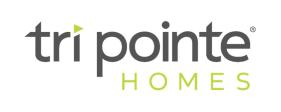 Forward-Looking StatementsVarious statements contained in this press release, including those that express a belief, expectation or intention, as well as those that are not statements of historical fact, are forward-looking statements. These forward-looking statements may include, but are not limited to, statements regarding our strategy, projections and estimates concerning the timing and success of specific projects and our future production, land and lot sales, operational and financial results, including our estimates for growth, financial condition, sales prices, prospects, and capital spending. Forward-looking statements that are included in this press release are generally accompanied by words such as “anticipate,” “believe,” “could,” “estimate,” “expect,” “future,” “goal,” “guidance,” “intend,” “likely,” “may,” “might,” “outlook,” “plan,” “potential,” “predict,” “project,” “should,” “strategy,” “target,” “will,” “would,” or other words that convey future events or outcomes. The forward-looking statements in this press release speak only as of the date of this press release, and we disclaim any obligation to update these statements unless required by law, and we caution you not to rely on them unduly. These forward-looking statements are inherently subject to significant business, economic, competitive, regulatory and other risks, contingencies and uncertainties, most of which are difficult to predict and many of which are beyond our control. The following factors, among others, may cause our actual results, performance or achievements to differ materially from any future results, performance or achievements expressed or implied by these forward-looking statements: the effects of the ongoing COVID-19 pandemic, which are highly uncertain and subject to rapid change, cannot be predicted and will depend upon future developments, including the emergence and spread of new strains or variants of COVID-19, the severity and the duration of the outbreak, the duration of existing and future social distancing and shelter-in-place orders, further mitigation strategies taken by applicable government authorities, the availability and acceptance of effective vaccines, adequate testing and treatments and the prevalence of widespread immunity to COVID-19; the impacts on our supply chain, the health of our employees, service providers and trade partners, and the reactions of U.S. and global markets and their effects on consumer confidence and spending; the effects of general economic conditions, including employment rates, housing starts, interest rate levels, availability of financing for home mortgages and strength of the U.S. dollar; market demand for our products, which is related to the strength of the various U.S. business segments and U.S. and international economic conditions; the availability of desirable and reasonably priced land and our ability to control, purchase, hold and develop such parcels; access to adequate capital on acceptable terms; geographic concentration of our operations, particularly within California; levels of competition; the successful execution of our internal performance plans, including restructuring and cost reduction initiatives; raw material and labor prices and availability; oil and other energy prices; the effects of U.S. trade policies, including the imposition of tariffs and duties on homebuilding products and retaliatory measures taken by other countries; the effects of weather, including the occurrence of drought conditions in California; the risk of loss from earthquakes, volcanoes, fires, floods, droughts, windstorms, hurricanes, pest infestations and other natural disasters, and the risk of delays, reduced consumer demand, and shortages and price increases in labor or materials associated with such natural disasters; the risk of loss from acts of war, terrorism, civil unrest or outbreaks of contagious diseases, such as COVID-19; transportation costs; federal and state tax policies; the effects of land use, environment and other governmental laws and regulations; legal proceedings or disputes and the adequacy of reserves; risks relating to any unforeseen changes to or effects on liabilities, future capital expenditures, revenues, expenses, earnings, synergies, indebtedness, financial condition, losses and future prospects; changes in accounting principles; risks related to unauthorized access to our computer systems, theft of our homebuyers’ confidential information or other forms of cyber-attack; and additional factors discussed under the sections captioned “Risk Factors” included in our annual and quarterly reports filed with the Securities and Exchange Commission. The foregoing list is not exhaustive. New risk factors may emerge from time to time and it is not possible for management to predict all such risk factors or to assess the impact of such risk factors on our business.Investor Relations Contact:Drew Mackintosh, Mackintosh Investor RelationsInvestorRelations@TriPointeHomes.com, 949-478-8696Media Contact:Carol Ruiz, cruiz@newgroundco.com, 310-437-0045Page 4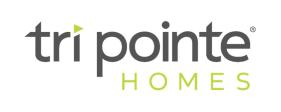 KEY OPERATIONS AND FINANCIAL DATA(dollars in thousands)(unaudited)__________Homes under construction included 91 and 86 models at June 30, 2021 and December 31, 2020, respectively. * See “Reconciliation of Non-GAAP Financial Measures”Page 5CONSOLIDATED BALANCE SHEETS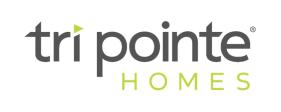 (in thousands, except share and per share amounts)Page 6CONSOLIDATED STATEMENT OF OPERATIONS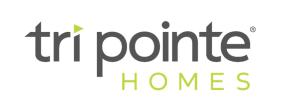 (in thousands, except share and per share amounts)(unaudited)Page 7MARKET DATA BY REPORTING SEGMENT & STATE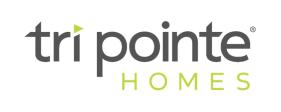 (dollars in thousands)(unaudited)Page 8MARKET DATA BY REPORTING SEGMENT & STATE, continued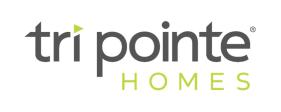 (dollars in thousands)(unaudited)June 30,2021December 31,2020As of June 30, 2021 and December 31, 2020, lots controlled included lots that were under land option contracts or purchase contracts. As of June 30, 2021, lots controlled for Central and East include 2,060 lots and 184 lots, respectively, which represent our expected share of lots owned by our unconsolidated land development joint ventures.Page 9RECONCILIATION OF NON-GAAP FINANCIAL MEASURES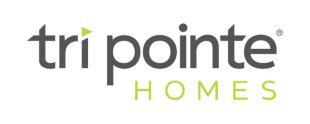 (unaudited)In this press release, we utilize certain financial measures that are non-GAAP financial measures as defined by the Securities and Exchange Commission. We present these measures because we believe they and similar measures are useful to management and investors in evaluating the Company’s operating performance and financing structure. We also believe these measures facilitate the comparison of our operating performance and financing structure with other companies in our industry. Because these measures are not calculated in accordance with Generally Accepted Accounting Principles (“GAAP”), they may not be comparable to other similarly titled measures of other companies and should not be considered in isolation or as a substitute for, or superior to, financial measures prepared in accordance with GAAP.The following tables reconcile homebuilding gross margin percentage, as reported and prepared in accordance with GAAP, to the non-GAAP measure adjusted homebuilding gross margin percentage. We believe this information is meaningful as it isolates the impact that leverage has on homebuilding gross margin and permits investors to make better comparisons with our competitors, who adjust gross margins in a similar fashion.Page 10RECONCILIATION OF NON-GAAP FINANCIAL MEASURES (continued)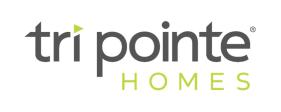 (unaudited)The following table reconciles the Company’s ratio of debt-to-capital to the non-GAAP ratio of net debt-to-net capital. We believe that the ratio of net debt-to-net capital is a relevant financial measure for management and investors to understand the leverage employed in our operations and as an indicator of the Company’s ability to obtain financing.__________The ratio of debt-to-capital is computed as the quotient obtained by dividing total debt by the sum of total debt plus stockholders’ equity.The ratio of net debt-to-net capital is computed as the quotient obtained by dividing net debt (which is total debt less cash and cash equivalents) by the sum of net debt plus stockholders’ equity.Page 11RECONCILIATION OF NON-GAAP FINANCIAL MEASURES (continued)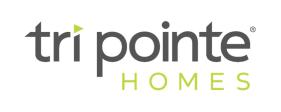 (unaudited)The following table calculates the non-GAAP financial measures of EBITDA and Adjusted EBITDA and reconciles those amounts to net income, as reported and prepared in accordance with GAAP. EBITDA means net income before (a) interest expense, (b) expensing of previously capitalized interest included in costs of home sales, (c) income taxes and (d) depreciation and amortization. Adjusted EBITDA means EBITDA before (e) amortization of stock-based compensation, (f) impairments and lot option abandonments, (g) early loan termination costs and (h) restructuring charges. Other companies may calculate EBITDA and Adjusted EBITDA (or similarly titled measures) differently. We believe EBITDA and Adjusted EBITDA are useful measures of the Company’s ability to service debt and obtain financing.Page 12Delaware1-3579661-1763235(State or other jurisdiction(Commission(IRS Employerof incorporation)File Number)Identification No.)940 Southwood Blvd, Suite 200Incline Village, Nevada 89451(Address of principal executive offices) (Zip Code)Registrant’s telephone number, including area code (775) 413-1030Not Applicable(Former name or former address, if changed since last report.)_______________________________________________________________________________________Title of each classTrading Symbol(s)Name of each exchange on which registeredCommon Stock, par value $0.01 per shareCommon Stock, par value $0.01 per shareTPHTPHNew York Stock ExchangeThree Months Ended June 30,Three Months Ended June 30,Three Months Ended June 30,Three Months Ended June 30,Three Months Ended June 30,Six Months Ended June 30,Six Months Ended June 30,Six Months Ended June 30,20212020ChangeChange% Change20212020Change% ChangeOperating Data:(unaudited)(unaudited)(unaudited)(unaudited)Home sales revenue$1,009,307$766,942$242,36532 %$$1,725,982$1,361,780$364,20227 %Homebuilding gross margin$248,092$165,508$82,58450 %$$419,411$287,464$131,94746 %Homebuilding gross margin %24.6 %21.6 %3.0 %24.3 %21.1 %3.2 %Adjusted homebuilding gross27.7 %24.6 %3.1 %27.3 %24.1 %3.2 %margin %*27.7 %24.6 %3.1 %27.3 %24.1 %3.2 %SG&A expense$96,752$82,748$14,00417 %$$178,561$165,222$13,3398 %SG&A expense as a % of homesales9.6 %10.8 %(1.2)%10.3 %12.1 %(1.8)%revenue9.6 %10.8 %(1.2)%10.3 %12.1 %(1.8)%Net income$117,869$56,528$61,341109 %$$188,671$88,411$100,260113 %Adjusted EBITDA*$201,986$120,771$81,21567 %$$328,066$188,727$139,33974 %Interest incurred$22,558$21,828$7303 %$$43,737$42,607$1,1303 %Interest in cost of home sales$30,851$21,801$9,05042 %$$51,529$38,623$12,90633 %Other Data:Net new home orders1,6221,33229022 %3,6092,99361621 %New homes delivered1,5451,22931626 %2,6712,18748422 %Average sales price of homes$653$624$295 %$$646$623$234 %delivered$653$624$295 %$$646$623$234 %Cancellation rate7 %21 %(14)%7 %17 %(10)%Average selling communities114.5144.3(29.8)(21)%113.4142.4(29.0)(20)%Selling communities at end of109145(36)(25)%period109145(36)(25)%Backlog (estimated dollar value)$2,524,442$1,679,068$845,37450 %Backlog (homes)3,9022,5581,34453 %Average sales price in backlog$647$656$(9)(1)%June 30,June 30,December 31,December 31,20212020ChangeChange% ChangeBalance Sheet Data:(unaudited)Cash and cash equivalents$556,483$621,295$(64,812)(10)%Real estate inventories$3,085,582$2,910,142$175,4406 %Lots owned or controlled37,11235,6411,4714 %Homes under construction (1)4,3363,0441,29242 %Homes completed, unsold1968(49)(72)%Debt$1,344,574$1,343,001$1,5730 %Stockholders’ equity$2,279,290$2,232,537$46,7532.1 %Book capitalization$3,623,864$3,575,538$48,3261 %Ratio of debt-to-capital37.1 %37.6 %(0.5)%Ratio of net debt-to-net capital*25.7 %24.4 %1.3 %June 30,June 30,December 31,20212020Assets(unaudited)Cash and cash equivalents$556,483$621,295Receivables91,34863,551Real estate inventories3,085,5822,910,142Investments in unconsolidated entities74,05175,056Goodwill and other intangible assets, net156,604158,529Deferred tax assets, net44,38847,525Other assets151,701145,882Total assets$4,160,157$4,021,980LiabilitiesAccounts payable$141,143$79,690Accrued expenses and other liabilities395,138366,740Loans payable258,979258,979Senior notes1,085,5951,084,022Total liabilities1,880,8551,789,431Commitments and contingenciesEquityStockholders’ equity:Preferred stock, $0.01 par value, 50,000,000 shares authorized; no shares issued and outstanding as of June 30, 2021———and December 31, 2020, respectively———Common stock, $0.01 par value, 500,000,000 shares authorized; 115,211,206 and 121,882,778 shares issued and1,1501,219outstanding at June 30, 2021 and December 31, 2020, respectively1,1501,219Additional paid-in capital203,288345,137Retained earnings2,074,8521,886,181Total stockholders’ equity2,279,2902,232,537Noncontrolling interests1212Total equity2,279,3022,232,549Total liabilities and equity$4,160,157$4,021,980Three Months Ended June 30,Three Months Ended June 30,Three Months Ended June 30,Three Months Ended June 30,Three Months Ended June 30,Six Months Ended June 30,Six Months Ended June 30,Six Months Ended June 30,Six Months Ended June 30,2021202020212020Homebuilding:Home sales revenue$1,009,307$766,942$1,725,982$1,361,780Land and lot sales revenue5,4162206,939220Other operations revenue6606481,3231,266Total revenues1,015,383767,8101,734,2441,363,266Cost of home sales761,215601,4341,306,5711,074,316Cost of land and lot sales4,8743745,027576Other operations expense6866241,3101,248Sales and marketing45,48945,19485,94987,831General and administrative51,26337,55492,61277,391Restructuring charges——5,549——5,549Homebuilding income from operations151,85677,081242,775116,355Equity in loss of unconsolidated entities(16)(25)(29)(39)Other income (loss), net149(6,328)257(5,955)Homebuilding income before income taxes151,98970,728243,003110,361Financial Services:Revenues2,6812,2964,7863,890Expenses1,4851,2852,8922,364Equity in income of unconsolidated entities3,9492,9326,6404,488Financial services income before income taxes5,1453,9438,5346,014Income before income taxes157,13474,671251,537116,375Provision for income taxes(39,265)(18,143)(62,866)(27,964)Net income$117,869$56,528$188,671$88,411Earnings per shareEarnings per shareBasic$1.01$0.43$1.60$0.67Diluted$1.00$0.43$1.59$0.67Weighted average shares outstandingBasic116,824,108130,292,563118,082,691132,326,856Diluted117,770,084130,506,567118,921,340132,763,775Three Months Ended June 30,Three Months Ended June 30,Three Months Ended June 30,Six Months Ended June 30,Six Months Ended June 30,Six Months Ended June 30,20212021202020202021202120202020NewAverageNewAverageNewAverageNewAverageHomesSalesSalesHomesSalesSalesHomesSalesSalesHomesSalesDeliveredPricePriceDeliveredPricePriceDeliveredPricePriceDeliveredPriceArizona223$$652165$$525383$$658305$$519California6987054907371,155692829747Nevada127589109505201602189515Washington699684091614798592871West total1,1176978046711,8866981,415675Colorado595685559599582119580Texas233498254477447477463469Central total292512309498546496582492Maryland7257075556130559130558North Carolina21407———35392——South Carolina——————4285——Virginia43725417777072760791East total136594116635239579190632Total1,545$6531,229$6242,671$6462,187$623Three Months Ended June 30,Three Months Ended June 30,Three Months Ended June 30,Six Months Ended June 30,Six Months Ended June 30,Six Months Ended June 30,20212021202020202021202120202020Net NewAverageNet NewAverageNet NewAverageNet NewAverageHomeSellingSellingHomeSellingSellingHomeSellingSellingHomeSellingOrdersCommunitiesCommunitiesCommunitiesOrdersCommunitiesCommunitiesCommunitiesOrdersCommunitiesCommunitiesCommunitiesOrdersCommunitiesCommunitiesArizona23315.216219.049415.140216.9California63039.059854.01,32038.61,26254.9Nevada18011.310216.543511.626815.4Washington906.21059.51615.62318.3West total1,13371.796799.02,41070.92,16395.5Colorado585.8503.81635.31094.1Texas27822.020529.770723.043930.1Central total33627.825533.587028.354834.2Maryland465.7808.51095.82039.1North Carolina241.8———661.6——South Carolina162.0———221.5——Virginia675.5303.31325.3793.6East total15315.011011.832914.228212.7Total1,622114.51,332144.33,609113.42,993142.4As of June 30, 2021As of June 30, 2021As of June 30, 2020As of June 30, 2020BacklogBacklogBacklogAverageBacklogBacklogBacklogBacklogAverageBacklogBacklogDollarSalesSalesBacklogBacklogDollarDollarSalesUnitsUnitsValuePricePriceUnitsUnitsValueValuePriceArizona590$424,048$$719427$255,916$599California1,423921,602648985689,789700Nevada370245,895665216134,652623Washington153165,3141,080228213,093935West total2,5361,756,8596931,8561,293,450697Colorado190126,9136689054,170602Texas758372,381491321146,650457Central total948499,294527411200,820489Maryland180107,524597190108,856573North Carolina4318,509430—————South Carolina217,662365—————Virginia174134,59477410175,942752East total418268,289642291184,798635Total3,902$2,524,442$6472,558$1,679,068$656June 30,June 30,December 31,20212020Lots Owned or Controlled:Arizona3,8654,128California14,74915,040Nevada2,1912,639Washington933964West total21,73822,771Colorado1,5061,080Texas8,9006,985Central total10,4068,065Maryland766892North Carolina3,1692,808South Carolina102106Virginia931999East total4,9684,805Total37,11235,641Lots by Ownership Type:Lots owned22,70622,620Lots controlled (1)14,40613,021Total37,11235,641Three Months Ended June 30,Three Months Ended June 30,Three Months Ended June 30,Three Months Ended June 30,Three Months Ended June 30,Three Months Ended June 30,Three Months Ended June 30,2021%%%2020%%%(dollars in thousands)(dollars in thousands)(dollars in thousands)(dollars in thousands)(dollars in thousands)Home sales revenue$$1,009,307100.0 %100.0 %100.0 %100.0 %$$$766,942100.0 %100.0 %100.0 %Cost of home sales761,21575.4 %75.4 %601,43478.4 %78.4 %Homebuilding gross margin248,09224.6 %24.6 %24.6 %24.6 %165,50821.6 %21.6 %21.6 %Add: interest in cost of home sales30,8513.1 %3.1 %3.1 %3.1 %21,8012.8 %2.8 %2.8 %Add: impairments and lot option abandonments2320.0 %0.0 %1,3800.2 %0.2 %Adjusted homebuilding gross margin$$279,17527.7 %27.7 %27.7 %27.7 %$$$188,68924.6 %24.6 %24.6 %Homebuilding gross margin percentage24.6 %24.6 %21.6 %21.6 %Adjusted homebuilding gross margin percentageAdjusted homebuilding gross margin percentage27.7 %27.7 %24.6 %24.6 %Six Months Ended June 30,Six Months Ended June 30,Six Months Ended June 30,Six Months Ended June 30,Six Months Ended June 30,Six Months Ended June 30,Six Months Ended June 30,2021%%%2020%%%(dollars in thousands)(dollars in thousands)(dollars in thousands)(dollars in thousands)(dollars in thousands)Home sales revenue$$1,725,982100.0 %100.0 %100.0 %$$$1,361,780100.0 %100.0 %100.0 %Cost of home sales1,306,57175.7 %75.7 %1,074,31678.9 %Homebuilding gross margin419,41124.3 %24.3 %24.3 %287,46421.1 %21.1 %21.1 %Add: interest in cost of home sales51,5293.0 %3.0 %3.0 %38,6232.8 %2.8 %2.8 %Add: impairments and lot option abandonments4450.0 %0.0 %1,7290.1 %Adjusted homebuilding gross margin$$471,38527.3 %27.3 %27.3 %$$$327,81624.1 %24.1 %24.1 %Homebuilding gross margin percentage24.3 %21.1 %Adjusted homebuilding gross margin percentageAdjusted homebuilding gross margin percentage27.3 %24.1 %June 30, 2021June 30, 2021December 31, 2020Loans payable$258,979$258,979Senior notes1,085,5951,084,022Total debt1,344,5741,343,001Stockholders’ equity2,279,2902,232,537Total capital$3,623,864$3,575,538Ratio of debt-to-capital(1)37.1 %37.6 %Total debt$1,344,574$1,343,001Less: Cash and cash equivalents(556,483)(621,295)Net debt788,091721,706Stockholders’ equity2,279,2902,232,537Net capital$3,067,381$2,954,243Ratio of net debt-to-net capital(2)25.7 %24.4 %Three Months Ended June 30,Three Months Ended June 30,Three Months Ended June 30,Three Months Ended June 30,Three Months Ended June 30,Six Months Ended June 30,Six Months Ended June 30,Six Months Ended June 30,Six Months Ended June 30,2021202020212020(in thousands)(in thousands)(in thousands)Net income$117,869$56,528$188,671$88Interest expense:Interest incurred22,55821,82843,73742Interest capitalized(22,558)(21,828)(43,737)(42Amortization of interest in cost of sales31,12421,80651,80238Provision for income taxes39,26518,14362,86627Depreciation and amortization8,9906,72016,12012EBITDA197,248103,197319,459167Amortization of stock-based4,5063,7868,1627compensation4,5063,7868,1627Impairments and lot option2321,3804451abandonments2321,3804451Early loan termination costs——6,859——6Restructuring charges——5,549——5Adjusted EBITDA$201,986$120,771$328,066$188